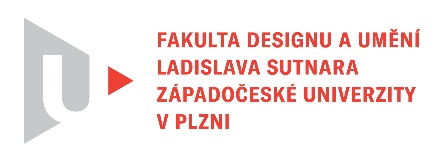 Protokol o hodnoceníkvalifikační práce Název bakalářské práce: EXPERIMENTÁLNÍ PROJEKTPráci předložil student: Veronika HOLECOVÁStudijní obor a specializace: Multimediální design, specializace Animovaná a interaktivní tvorba II Hodnocení vedoucího prácePráci hodnotil: MgA. Jan KokoliaCíl práceCíle bylo dosaženo ve formální i faktické rovině.Stručný komentář hodnotiteleVeronika Holecová si naordinovala nelehký úkol – vytvořit imersivní prostředí, které diváka „oskenuje“ a vyústí v realtime personalizovanou grafiku, která by měla být pro každého diváka unikátní a odrážet jeho chování v uzavřeném černém prostoru. Překážky, které se po cestě za tímto cílem objevily a jež shrnuje a popisuje v průvodní zprávě, nakonec překonala, byť někde za cenu ústupků, kompromisů a menšího odklonu od původního záměru. Nad očekávání dobře dopadla realizace samotné krychle, která působí řemeslně dobře zpracovaným dojmem. Projekce na černou tkaninu funguje dobře díky zatemnění prostoru, k lepšímu dojmu z grafického zpracování finálního výstupu by mohla pomoci větší variabilita symbolů tak, aby se interakce diváka se senzory projevila co možná nejčitelněji. Pokud divák oddělá ruce z dosahu Leap motion sensoru, vypisování řádků se zastaví a čeká se na návrat rukou zpět, pokud by vyanimování pokračovalo s minimem grafického obsahu dál, dle mého názoru by to pomohlo k lepší rozeznatelnosti akce. Jinak projekt splnil vytyčené cíle a jako celek funguje dobře.Vyjádření o plagiátorstvíNedomnívám se že by u tohoto čistě autorského projektu mohlo docházet k plagiátorství.4. Navrhovaná známka a případný komentářNavrhuji známku výborněDatum: 26. 5. 2023					Podpis: MgA. Jan KokoliaTisk oboustranný